Proof of Rabies vaccination by a licensed veterinarian is required by ordinance.  Please bring in the certificate of rabies vaccination which was issued by the veterinarian or email us at Selena@downeyidaho.usDog Licenses are required by ordinance for dogs over six months.Dog License FeesThe City of Downey has a leash law that requires ALL dogs to be on a leash unless the owner’s yard is adequately fenced to restrict the dog to the owner’s property.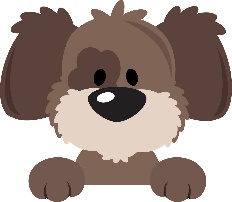 City of DowneyP.O. Box 204Downey, Idaho 83234208-897-5342Please send the information toSelena@downeyidaho.usDate: ____________________If you are 60 or older place and X here: __________Dog’s Name: ___________________________________________________Dog’s Breed: ___________________________________________________Male: _____________________Neutered: _________________Female: ___________________Spayed: ___________________Dog’s Color: ___________________________Dog’s Age: _________________Rabies Due: ________________I certify that this dog’s rabies vaccination is current and that I have supplied the city of Downey with a current copy of the rabies vaccination record. Also certify that the above information is accurate as of the above date. Owners Signature: ___________________________________________________________________________________RegularOwner Over 60Male or Female$10.00$8.00Neutered or spayed$6.00$4.00Non-Commercial Kennel License(Plus, individual license for 3 or more dogs)$5.00Lost Tag (replacement)$1.00